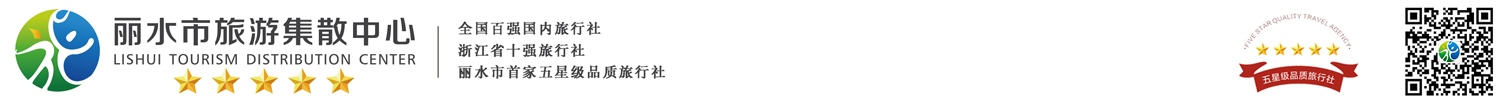 疗休养——舟山东极岛疗养五日行程单行程安排费用说明其他说明产品编号461477出发地全国联运目的地行程天数5去程交通汽车返程交通汽车参考航班无无无无无产品亮点无无无无无产品介绍行 程 简 表：行 程 简 表：行 程 简 表：行 程 简 表：行 程 简 表：D1D1行程详情上午：丽水指定地点集合，乘坐大巴前往舟山（车程约5.5小时）。用餐早餐：X     午餐：√     晚餐：√   住宿舟山D2D2行程详情上午：早餐后车赴定海游览舟山世外桃源—【南洞艺谷】，南洞艺谷又称太阳谷，是中国戏剧基地、全国艺术院校实习基地、全国中小学教育体验基地、全国中老年休闲养生基地。如果找不到，就问当地人“有火车的那个地方”，十有八九都知道。南洞艺谷是由相邻的黄沙、里陈和南洞三个村子组成，景区名片就是上面提到的那辆怀旧的绿皮火车和当地人称为“墙壁画画”的民居。叫“艺谷”。太阳谷共分为：艺术家景观园、民居客栈、渔人码头、海盗城、木质渔船博览馆、功勋号列车公园、趣味农业区、国际壁画村、明清老街、艺术中心、明清民俗村十二个部分。将被打造成休闲、度假、科学实验、大学生实习采风基地、赏景、购物为一体的旅游休闲圣地。用餐早餐：√     午餐：√     晚餐：√   住宿舟山D3D3行程详情上午：车赴码头；乘船赴东极岛，南极北极太遥远，先到东极走一圈。（参考时间8:10按实际出票航班为准，船程约2小时，提前三天实名制出票，班船时间和仓位以船务公司实际出票为准，不能指定）。抵达后前往入住民宿。用餐早餐：√     午餐：√     晚餐：√   住宿东极岛D4D4行程详情上午：乘班船前往离岛--东福山，参观象鼻峰、福如东海石、白云庵等景点。用餐早餐：√     午餐：√     晚餐：√   住宿东极岛D5D5行程详情上午：晨起至山冈观海上日出（视当天天气情况）,游财伯公庙,早餐后游海疆卫士门,战士第二故乡等石碑,遥看东海第一哨,近观海防营地。用餐早餐：√     午餐：√     晚餐：X   住宿费用包含【景点安排】：含行程内所列景点第一大门票；【景点安排】：含行程内所列景点第一大门票；【景点安排】：含行程内所列景点第一大门票；费用不包含1、不单房差费用；1、不单房差费用；1、不单房差费用；保险信息特别告知：按《中华人民共和国旅游法》第五十七条及本公司的规定，游客出团前应当与本公司签订完毕旅游合同。未签订旅游合同的，本公司保留单方面终止服务的权利。签字即表示游客已仔细阅读并完全理解本旅游行程单中各个组成部分的内容及含义，并完全同意本条约定的双方的权利和义务。